Ч а с т ь 1.  Проектирование  стержневых  элементов  при растяжении и крученииЗАДАЧА № 1		Плоская статически определимая ферма, принятая за расчетную схему опоры линии электропередачи, изготовлена из стержней стандартного прокатного профиля и нагружена сосредоточенными силами в узлах фермы.         1.1.Определить опорные реакции и усилия во всех стержнях фермы через параметр силы P. Результаты представить в табличной форме.        Данные к задаче приведены в   Таблице 1.1.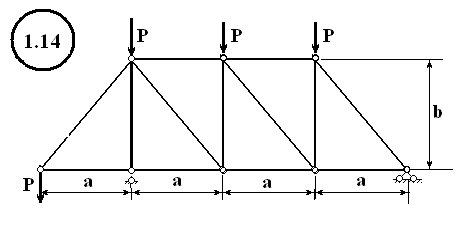 №a,мb,мc,м[,]МПаНомер профиля142.01.71.420030 двутавр